Support After Rape and Sexual Violence Leeds (SARSVL)Volunteer Counsellor Application FormTHANK YOUReturn your form to us by email to erene@sarsvl.org.uk or by post to PO Box 827, Leeds LS1 9PN. Your form must reach us no later than noon on Friday 12th August 2016. Applications received after this deadline will not be considered. Please take a moment to complete the Equality & Diversity Monitoring Form overleaf, which will be detached before this application form is assessed.Equality and Diversity Monitoring Form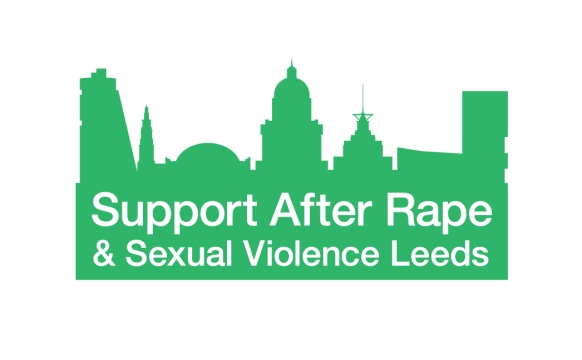 Support After Rape & Sexual Violence Leeds (SARSVL) is committed to equality and to actively seeking qualified candidates that contribute to the diversity of the organisation. We are asking for the following information so that we can monitor and ensure that our recruitment and selection processes are free from bias and discrimination.  The data we are asking for reflects the Equality Act 2010 requirement not to discriminate on the grounds of age, disability, ethnicity, gender identity, marital/civil partnership status, religion or belief, sexual orientation and pregnancy and childbirth.  The information you provide will be treated confidentially within SARSVL.  We detach this information from your application form before your application form is forwarded for consideration; the information you provide will not be used to make any decisions affecting you.Thank you for completing this form.AgeDisabilityEthnicityHow would you describe your ethnicity? Please choose one section from A to F and then tick the appropriate box.Gender identityMarital / Civil Partnership statusReligion and belief			Sexual orientationYour Contact Details:Your Contact Details:Your Contact Details:Your Contact Details:Your Contact Details:Your Contact Details:Your Contact Details:Full Name:Phone Number:Phone Number:Phone Number:Phone Number:Phone Number:Address:Daytime:Postcode:Mobile:Email:Do you have any previous criminal convictions?Having convictions is not necessarily a barrier to volunteering, however we will carry out an enhanced DBS check and will ask you about any convictions. This includes ‘spent’ convictions.Do you have any previous criminal convictions?Having convictions is not necessarily a barrier to volunteering, however we will carry out an enhanced DBS check and will ask you about any convictions. This includes ‘spent’ convictions.Do you have any previous criminal convictions?Having convictions is not necessarily a barrier to volunteering, however we will carry out an enhanced DBS check and will ask you about any convictions. This includes ‘spent’ convictions.YesNoDo you have any access requirements (e.g. large print, wheelchair access, induction loop etc)Do you have any access requirements (e.g. large print, wheelchair access, induction loop etc)Do you have any access requirements (e.g. large print, wheelchair access, induction loop etc)YesNoIf you have answered 'yes' to the above question about access requirements, we will contact you to discuss your needs. If you have answered 'yes' to the above question about access requirements, we will contact you to discuss your needs. If you have answered 'yes' to the above question about access requirements, we will contact you to discuss your needs. If you have answered 'yes' to the above question about access requirements, we will contact you to discuss your needs. If you have answered 'yes' to the above question about access requirements, we will contact you to discuss your needs. If you have answered 'yes' to the above question about access requirements, we will contact you to discuss your needs. If you have answered 'yes' to the above question about access requirements, we will contact you to discuss your needs. Please give us details of all your counselling or psychotherapy training. You must give the full name of the institution and the dates of your enrolment and completion.Please give us details of all your counselling or psychotherapy training. You must give the full name of the institution and the dates of your enrolment and completion.Please give us details of all your counselling or psychotherapy training. You must give the full name of the institution and the dates of your enrolment and completion.Please give us details of all your counselling or psychotherapy training. You must give the full name of the institution and the dates of your enrolment and completion.Please give us details of all your counselling or psychotherapy training. You must give the full name of the institution and the dates of your enrolment and completion.Please give us details of all your counselling or psychotherapy training. You must give the full name of the institution and the dates of your enrolment and completion.Please give us details of all your counselling or psychotherapy training. You must give the full name of the institution and the dates of your enrolment and completion.Please give details of other relevant training.Please give details of other relevant training.Please give details of other relevant training.Please give details of other relevant training.Please give details of other relevant training.Please give details of other relevant training.Please give details of other relevant training.Please give full details of your counselling experience.Please give full details of your counselling experience.Please give full details of your counselling experience.Please give full details of your counselling experience.Please give full details of your counselling experience.Please give full details of your counselling experience.Please give full details of your counselling experience.Please tell us about your previous experiences of volunteering.Please tell us about your previous experiences of volunteering.Please tell us about your previous experiences of volunteering.Please tell us about your previous experiences of volunteering.Please tell us about your previous experiences of volunteering.Please tell us about your previous experiences of volunteering.Please tell us about your previous experiences of volunteering.Please give details of other experience that could be relevant to your application.Please give details of other experience that could be relevant to your application.Please give details of other experience that could be relevant to your application.Please give details of other experience that could be relevant to your application.Please give details of other experience that could be relevant to your application.Please give details of other experience that could be relevant to your application.Please give details of other experience that could be relevant to your application.Please tell us why you decided to apply to volunteer for a feminist organisation.Please tell us why you decided to apply to volunteer for a feminist organisation.Please tell us why you decided to apply to volunteer for a feminist organisation.Please tell us why you decided to apply to volunteer for a feminist organisation.Please tell us why you decided to apply to volunteer for a feminist organisation.Please tell us why you decided to apply to volunteer for a feminist organisation.Please tell us why you decided to apply to volunteer for a feminist organisation.Are you currently employed? What is your occupation?Are you currently employed? What is your occupation?Are you currently employed? What is your occupation?Are you currently employed? What is your occupation?Are you currently employed? What is your occupation?Are you currently employed? What is your occupation?Are you currently employed? What is your occupation?How did you learn about SARSVL?How did you learn about SARSVL?How did you learn about SARSVL?How did you learn about SARSVL?How did you learn about SARSVL?How did you learn about SARSVL?How did you learn about SARSVL?Please provide a supporting statement as to why you would like to join our team of volunteer counsellors. Please address any points in the volunteer role description that have not been addressed above.Please provide a supporting statement as to why you would like to join our team of volunteer counsellors. Please address any points in the volunteer role description that have not been addressed above.Please provide a supporting statement as to why you would like to join our team of volunteer counsellors. Please address any points in the volunteer role description that have not been addressed above.Please provide a supporting statement as to why you would like to join our team of volunteer counsellors. Please address any points in the volunteer role description that have not been addressed above.Please provide a supporting statement as to why you would like to join our team of volunteer counsellors. Please address any points in the volunteer role description that have not been addressed above.Do you already know a woman who volunteers or works for SARSVL?YesNoIf you replied ‘yes’ above, please give us her name below. We will speak to her about the fact that you have applied, but will not share any information about your application.If you replied ‘yes’ above, please give us her name below. We will speak to her about the fact that you have applied, but will not share any information about your application.If you replied ‘yes’ above, please give us her name below. We will speak to her about the fact that you have applied, but will not share any information about your application.If you replied ‘yes’ above, please give us her name below. We will speak to her about the fact that you have applied, but will not share any information about your application.If you replied ‘yes’ above, please give us her name below. We will speak to her about the fact that you have applied, but will not share any information about your application.SARSVL woman’s name:SARSVL woman’s name:SARSVL woman’s name:SARSVL woman’s name:SARSVL woman’s name:Please supply the names of two referees. One of your referees must be your counselling course tutor or a clinical supervisor. Referees must be able to comment on your suitability for the role. Please do not include people who are related to you. Please supply the names of two referees. One of your referees must be your counselling course tutor or a clinical supervisor. Referees must be able to comment on your suitability for the role. Please do not include people who are related to you. Please supply the names of two referees. One of your referees must be your counselling course tutor or a clinical supervisor. Referees must be able to comment on your suitability for the role. Please do not include people who are related to you. Please supply the names of two referees. One of your referees must be your counselling course tutor or a clinical supervisor. Referees must be able to comment on your suitability for the role. Please do not include people who are related to you. Name:Name:JobTitle (if relevant):JobTitle (if relevant):Phone Number (Day):Phone Number (Day):Email:Email:Capacity in which you know this referee:Capacity in which you know this referee:Statement:Statement:Statement:Statement:I declare that all the information in this application is, to the best of my knowledge, correct.I declare that all the information in this application is, to the best of my knowledge, correct.I declare that all the information in this application is, to the best of my knowledge, correct.I declare that all the information in this application is, to the best of my knowledge, correct.Your name:Date:Signature:What is your age group? 16 – 25	26 – 35	36 – 45	46 – 55	56 – 65	66+Prefer not to sayThe Equality Act 2010 defines disability as: “A physical or mental impairment which has a substantial and long-term adverse effect on a person's ability to carry out normal day-to-day activities.” Do you consider yourself to be a disabled person?	 	Yes                                No                              Prefer not to sayA. WhiteA. WhiteEnglish, Welsh, Scottish, Northern Irish, British      Irish         Gypsy or Irish TravellerWhite other       B. Mixed / Multiple ethnic groupsB. Mixed / Multiple ethnic groupsWhite and Black CaribbeanWhite and Black AfricanWhite and AsianAny other Mixed backgroundC. Asian or Asian BritishC. Asian or Asian BritishIndian		Bangladeshi	Pakistani	Chinese	Any other Asian backgroundD. Black / African / Caribbean / Black BritishD. Black / African / Caribbean / Black BritishCaribbean		African			Any other Black backgroundE. Other ethnic groupE. Other ethnic groupArab	Any other ethnic background	F. Prefer not to sayF. Prefer not to sayIs your gender identity the same as the gender you were assigned at birth?Yes                                         No                                Prefer not to sayAre you married or in a civil partnership?Yes                                         No                                  Prefer not to sayBuddhistChristianHindu	Muslim	JewishSikhOther Religion or BeliefNo Religion		Prefer not to sayPlease state your sexual orientation		Prefer not to say